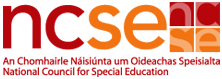 Application to NCSE for Resource Teaching Hours for Students with Down SyndromeApplication to NCSE for Resource Teaching Hours for Students with Down SyndromeApplication to NCSE for Resource Teaching Hours for Students with Down SyndromeApplication to NCSE for Resource Teaching Hours for Students with Down SyndromeApplication to NCSE for Resource Teaching Hours for Students with Down SyndromeApplication to NCSE for Resource Teaching Hours for Students with Down SyndromeApplication to NCSE for Resource Teaching Hours for Students with Down SyndromeApplication to NCSE for Resource Teaching Hours for Students with Down SyndromeApplication to NCSE for Resource Teaching Hours for Students with Down SyndromeSchools should use this form to apply for resource teaching hours to enable them to support students with Down Syndrome who have not been allocated low incidence resource teaching hours. A professional report(s) confirming a diagnosis of Down Syndrome must be submitted with this form.Schools must have the consent of the parent(s)/guardian(s) to make the application (See part D). The Declaration at end of this form must be signed by the Principal of the school. Schools should use this form to apply for resource teaching hours to enable them to support students with Down Syndrome who have not been allocated low incidence resource teaching hours. A professional report(s) confirming a diagnosis of Down Syndrome must be submitted with this form.Schools must have the consent of the parent(s)/guardian(s) to make the application (See part D). The Declaration at end of this form must be signed by the Principal of the school. Schools should use this form to apply for resource teaching hours to enable them to support students with Down Syndrome who have not been allocated low incidence resource teaching hours. A professional report(s) confirming a diagnosis of Down Syndrome must be submitted with this form.Schools must have the consent of the parent(s)/guardian(s) to make the application (See part D). The Declaration at end of this form must be signed by the Principal of the school. Schools should use this form to apply for resource teaching hours to enable them to support students with Down Syndrome who have not been allocated low incidence resource teaching hours. A professional report(s) confirming a diagnosis of Down Syndrome must be submitted with this form.Schools must have the consent of the parent(s)/guardian(s) to make the application (See part D). The Declaration at end of this form must be signed by the Principal of the school. Schools should use this form to apply for resource teaching hours to enable them to support students with Down Syndrome who have not been allocated low incidence resource teaching hours. A professional report(s) confirming a diagnosis of Down Syndrome must be submitted with this form.Schools must have the consent of the parent(s)/guardian(s) to make the application (See part D). The Declaration at end of this form must be signed by the Principal of the school. Schools should use this form to apply for resource teaching hours to enable them to support students with Down Syndrome who have not been allocated low incidence resource teaching hours. A professional report(s) confirming a diagnosis of Down Syndrome must be submitted with this form.Schools must have the consent of the parent(s)/guardian(s) to make the application (See part D). The Declaration at end of this form must be signed by the Principal of the school. Schools should use this form to apply for resource teaching hours to enable them to support students with Down Syndrome who have not been allocated low incidence resource teaching hours. A professional report(s) confirming a diagnosis of Down Syndrome must be submitted with this form.Schools must have the consent of the parent(s)/guardian(s) to make the application (See part D). The Declaration at end of this form must be signed by the Principal of the school. Schools should use this form to apply for resource teaching hours to enable them to support students with Down Syndrome who have not been allocated low incidence resource teaching hours. A professional report(s) confirming a diagnosis of Down Syndrome must be submitted with this form.Schools must have the consent of the parent(s)/guardian(s) to make the application (See part D). The Declaration at end of this form must be signed by the Principal of the school. Schools should use this form to apply for resource teaching hours to enable them to support students with Down Syndrome who have not been allocated low incidence resource teaching hours. A professional report(s) confirming a diagnosis of Down Syndrome must be submitted with this form.Schools must have the consent of the parent(s)/guardian(s) to make the application (See part D). The Declaration at end of this form must be signed by the Principal of the school.                                                                              STUDENT DETAILS                                                                             STUDENT DETAILS                                                                             STUDENT DETAILS                                                                             STUDENT DETAILS                                                                             STUDENT DETAILS                                                                             STUDENT DETAILS                                                                             STUDENT DETAILS                                                                             STUDENT DETAILS                                                                             STUDENT DETAILSName of StudentName of StudentGender    MFName of StudentName of StudentGender    Home Address of StudentHome Address of StudentPPSNPPSNDate of BirthDate of BirthDate enrolled in schoolDate enrolled in schoolClass or Year group Class or Year group 	B.                                                                                 SCHOOL  DETAILS	B.                                                                                 SCHOOL  DETAILS	B.                                                                                 SCHOOL  DETAILS	B.                                                                                 SCHOOL  DETAILS	B.                                                                                 SCHOOL  DETAILS	B.                                                                                 SCHOOL  DETAILS	B.                                                                                 SCHOOL  DETAILS	B.                                                                                 SCHOOL  DETAILS	B.                                                                                 SCHOOL  DETAILSName of SchoolAddress of SchoolSchool roll numberPhone NumberEmail addressName of PrincipalC.                                  PROFESSIONAL  REPORT(S)  INCLUDED  IN  SUPPORT  OF THIS  APPLICATIONC.                                  PROFESSIONAL  REPORT(S)  INCLUDED  IN  SUPPORT  OF THIS  APPLICATIONC.                                  PROFESSIONAL  REPORT(S)  INCLUDED  IN  SUPPORT  OF THIS  APPLICATIONC.                                  PROFESSIONAL  REPORT(S)  INCLUDED  IN  SUPPORT  OF THIS  APPLICATIONPlease specify type of professional reportAuthor of Report (other details)Date of report(s)D.                                                                        PARENTAL/GUARDIAN CONSENTD.                                                                        PARENTAL/GUARDIAN CONSENTD.                                                                        PARENTAL/GUARDIAN CONSENTD.                                                                        PARENTAL/GUARDIAN CONSENTD.                                                                        PARENTAL/GUARDIAN CONSENTD.                                                                        PARENTAL/GUARDIAN CONSENTD.                                                                        PARENTAL/GUARDIAN CONSENTD.                                                                        PARENTAL/GUARDIAN CONSENTD.                                                                        PARENTAL/GUARDIAN CONSENTI/We, the undersigned, being the parent(s)/guardian(s) of the above named student confirm that:This application has been discussed with me/us and that I/we give consent to the school to apply for the resource teaching hours identified above.I/We understand that all information relating to this application will be kept on file, and made available to the SENO/NCSE and may be used for planning and research purposes with a view to improving the delivery of special education services.I/We, the undersigned, being the parent(s)/guardian(s) of the above named student confirm that:This application has been discussed with me/us and that I/we give consent to the school to apply for the resource teaching hours identified above.I/We understand that all information relating to this application will be kept on file, and made available to the SENO/NCSE and may be used for planning and research purposes with a view to improving the delivery of special education services.I/We, the undersigned, being the parent(s)/guardian(s) of the above named student confirm that:This application has been discussed with me/us and that I/we give consent to the school to apply for the resource teaching hours identified above.I/We understand that all information relating to this application will be kept on file, and made available to the SENO/NCSE and may be used for planning and research purposes with a view to improving the delivery of special education services.I/We, the undersigned, being the parent(s)/guardian(s) of the above named student confirm that:This application has been discussed with me/us and that I/we give consent to the school to apply for the resource teaching hours identified above.I/We understand that all information relating to this application will be kept on file, and made available to the SENO/NCSE and may be used for planning and research purposes with a view to improving the delivery of special education services.I/We, the undersigned, being the parent(s)/guardian(s) of the above named student confirm that:This application has been discussed with me/us and that I/we give consent to the school to apply for the resource teaching hours identified above.I/We understand that all information relating to this application will be kept on file, and made available to the SENO/NCSE and may be used for planning and research purposes with a view to improving the delivery of special education services.I/We, the undersigned, being the parent(s)/guardian(s) of the above named student confirm that:This application has been discussed with me/us and that I/we give consent to the school to apply for the resource teaching hours identified above.I/We understand that all information relating to this application will be kept on file, and made available to the SENO/NCSE and may be used for planning and research purposes with a view to improving the delivery of special education services.I/We, the undersigned, being the parent(s)/guardian(s) of the above named student confirm that:This application has been discussed with me/us and that I/we give consent to the school to apply for the resource teaching hours identified above.I/We understand that all information relating to this application will be kept on file, and made available to the SENO/NCSE and may be used for planning and research purposes with a view to improving the delivery of special education services.I/We, the undersigned, being the parent(s)/guardian(s) of the above named student confirm that:This application has been discussed with me/us and that I/we give consent to the school to apply for the resource teaching hours identified above.I/We understand that all information relating to this application will be kept on file, and made available to the SENO/NCSE and may be used for planning and research purposes with a view to improving the delivery of special education services.I/We, the undersigned, being the parent(s)/guardian(s) of the above named student confirm that:This application has been discussed with me/us and that I/we give consent to the school to apply for the resource teaching hours identified above.I/We understand that all information relating to this application will be kept on file, and made available to the SENO/NCSE and may be used for planning and research purposes with a view to improving the delivery of special education services.SignedNameDateSignedNameDateContact Phone No. for Parent(s)/Guardian(s)Contact Phone No. for Parent(s)/Guardian(s)Contact Phone No. for Parent(s)/Guardian(s)E.                                                                          DECLARATION BY PRINCIPALE.                                                                          DECLARATION BY PRINCIPALE.                                                                          DECLARATION BY PRINCIPALE.                                                                          DECLARATION BY PRINCIPALE.                                                                          DECLARATION BY PRINCIPALE.                                                                          DECLARATION BY PRINCIPALE.                                                                          DECLARATION BY PRINCIPALE.                                                                          DECLARATION BY PRINCIPALE.                                                                          DECLARATION BY PRINCIPALI confirm that:The school has not been allocated low incidence resource teaching hours for this student under any other category.To the best of my knowledge, the information provided in support of this application confirms that the student has Down Syndrome. The resource hours granted will be used to provide additional teaching support to the student concerned.This Application is supported by the Chairperson of the school’s Board of Management.I confirm that:The school has not been allocated low incidence resource teaching hours for this student under any other category.To the best of my knowledge, the information provided in support of this application confirms that the student has Down Syndrome. The resource hours granted will be used to provide additional teaching support to the student concerned.This Application is supported by the Chairperson of the school’s Board of Management.I confirm that:The school has not been allocated low incidence resource teaching hours for this student under any other category.To the best of my knowledge, the information provided in support of this application confirms that the student has Down Syndrome. The resource hours granted will be used to provide additional teaching support to the student concerned.This Application is supported by the Chairperson of the school’s Board of Management.I confirm that:The school has not been allocated low incidence resource teaching hours for this student under any other category.To the best of my knowledge, the information provided in support of this application confirms that the student has Down Syndrome. The resource hours granted will be used to provide additional teaching support to the student concerned.This Application is supported by the Chairperson of the school’s Board of Management.I confirm that:The school has not been allocated low incidence resource teaching hours for this student under any other category.To the best of my knowledge, the information provided in support of this application confirms that the student has Down Syndrome. The resource hours granted will be used to provide additional teaching support to the student concerned.This Application is supported by the Chairperson of the school’s Board of Management.I confirm that:The school has not been allocated low incidence resource teaching hours for this student under any other category.To the best of my knowledge, the information provided in support of this application confirms that the student has Down Syndrome. The resource hours granted will be used to provide additional teaching support to the student concerned.This Application is supported by the Chairperson of the school’s Board of Management.I confirm that:The school has not been allocated low incidence resource teaching hours for this student under any other category.To the best of my knowledge, the information provided in support of this application confirms that the student has Down Syndrome. The resource hours granted will be used to provide additional teaching support to the student concerned.This Application is supported by the Chairperson of the school’s Board of Management.I confirm that:The school has not been allocated low incidence resource teaching hours for this student under any other category.To the best of my knowledge, the information provided in support of this application confirms that the student has Down Syndrome. The resource hours granted will be used to provide additional teaching support to the student concerned.This Application is supported by the Chairperson of the school’s Board of Management.I confirm that:The school has not been allocated low incidence resource teaching hours for this student under any other category.To the best of my knowledge, the information provided in support of this application confirms that the student has Down Syndrome. The resource hours granted will be used to provide additional teaching support to the student concerned.This Application is supported by the Chairperson of the school’s Board of Management.Signed Signed Date